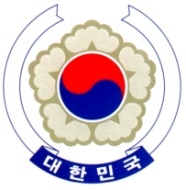 PERMANENT MISSION OF THE REPUBLIC OF KOREAGENEVAUniversal Periodic Review – Gabon	<Check against delivery>Geneva, 7 November 2017Statement of the Republic of KoreaThank you, Mr. President,My delegation would like to welcome the delegation of Gabon, and its continuous efforts to engage with the international human rights mechanisms.The Government of the Republic of Korea especially commends the Government of Gabon’s active cooperation with the International Criminal Court in its efforts to provide justice and protect human rights. With Gabon’s extension of a standing invitation to all Special Procedures, the Government of Gabon has demonstrated its commitment to the human rights mechanisms.In this light, the Republic of Korea would like to provide the following recommendations in this UPR cycle to Gabon: To provide adequate resources to the National Human Rights Commission, regardless of the enactment of an amended bill for the establishment and organization of the Commission.To criminalize human trafficking, especially child trafficking, while providing protection and assistance to the victims.To provide equal legal protections and access to public services to all its citizens, particularly its minorities and indigenous peoples. We hope these recommendations contribute to Gabon’s continued efforts to promote and protect human rights.Thank you, Mr. President. /END/